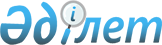 О внесении изменений в решение Уральского городского маслихата от 30 декабря 2021 года №11-3 "О бюджете Желаевского сельского округа на 2022-2024 годы"Решение Уральского городского маслихата Западно-Казахстанской области от 2 августа 2022 года № 17-3
      Уральский городской маслихат РЕШИЛ:
      Внести в решение Уральского городского маслихата "О бюджете Желаевского сельского округа на 2022-2024 годы" от 30 декабря 2021 года №11-3 следующие изменения:
      пункт 1 изложить в новой редакции:
      "1. Утвердить бюджет Желаевского сельского округа города Уральск на 2022-2024 годы согласно приложениям 1, 2 и 3 соответственно, в том числе на 2022 год в следующих объемах:
      1) доходы – 125 236 тысяч тенге:
      налоговые поступления – 11 915 тысяч тенге;
      неналоговые поступления – 209 тысяч тенге;
      поступления от продажи основного капитала – 0 тенге;
      поступления трансфертов – 113 112 тысячи тенге;
      2) затраты – 125 237 тысяч тенге;
      3) чистое бюджетное кредитование – 0 тенге:
      бюджетные кредиты – 0 тенге; 
      погашение бюджетных кредитов – 0 тенге;
      4) сальдо по операциям с финансовыми активами – 0 тенге:
      приобретение финансовых активов – 0 тенге;
      поступления от продажи финансовых активов государства – 0 тенге;
      5) дефицит (профицит) бюджета – -1 тысяча тенге;
      6) финансирование дефицита (использование профицита) бюджета – 1 тыяча тенге:
      поступления займов – 0 тенге;
      погашение займов – 0 тенге;
      используемые остатки бюджетных средств – 1 тысяча тенге.";
      приложение 1 к указанному решению изложить в новой редакции согласно приложению к настоящему решению.
      2. Настоящее решение вводится в действие с 1 января 2022 года. Бюджет Желаевского сельского округа на 2022 год
      тысяч тенге
					© 2012. РГП на ПХВ «Институт законодательства и правовой информации Республики Казахстан» Министерства юстиции Республики Казахстан
				
      Секретарь Уральского городского маслихата

Е.Калиев
Приложение 
к решению Уральского
городского маслихата
от 2 августа 2022 года № 17-3Приложение 1
к решению Уральского
городского маслихата
от 30 декабря 2021 года № 11-3
Категория
Категория
Категория
Категория
Категория
Категория
Сумма
Класс
Класс
Класс
Класс
Класс
Сумма
Подкласс
Подкласс
Подкласс
Подкласс
Сумма
Специфика
Специфика
Специфика
Сумма
Наименование
Сумма
1) Доходы
125 236
1
Налоговые поступления
11 915
01
Подоходный налог
1 164
2
Индивидуальный подоходный налог
1 164
04
Hалоги на собственность
10 751
1
Hалоги на имущество
729
3
Земельный налог
5 200
4
Hалог на транспортные средства
4 822
2
Неналоговые поступления
209
01
Доходы от государственной собственности
209
5
Доходы от аренды имущества, находящегося в государственной собственности
209
3
Поступления от продажи основного капитала
0
01
Продажа государственного имущества, закрепленного за государственными учреждениями
0
1
Продажа государственного имущества, закрепленного за государственными учреждениями
0
4
Поступления трансфертов
113 112
02
Трансферты из вышестоящих органов государственного управления
113 112
3
Трансферты из районного (города областного значения) бюджета
 113 112
Функциональная группа
Функциональная группа
Функциональная группа
Функциональная группа
Функциональная группа
Функциональная группа
Сумма
Функциональная подгруппа
Функциональная подгруппа
Функциональная подгруппа
Функциональная подгруппа
Функциональная подгруппа
Сумма
Администратор бюджетных программ
Администратор бюджетных программ
Администратор бюджетных программ
Администратор бюджетных программ
Сумма
Программа
Программа
Программа
Сумма
Подпрограмма
Подпрограмма
Сумма
Наименование
Сумма
2) Затраты
125 237
01
Государственные услуги общего характера
34 960
1
Представительные, исполнительные и другие органы, выполняющие общие функции государственного управления
34 960
124
Аппарат акима города районного значения, села, поселка, сельского округа
34 960
001
Услуги по обеспечению деятельности акима города районного значения, села, поселка, сельского округа
34 960
07
Жилищно-коммунальное хозяйство
86 484
3
Благоустройство населенных пунктов
86 484
124
Аппарат акима города районного значения, села, поселка, сельского округа
86 484
008
Освещение улиц в населенных пунктах
16 518
009
Обеспечение санитарии населенных пунктов
52 443
011
Благоустройство и озеленение населенных пунктов
17 523
12
Транспорт и коммуникации
3 792
1
Автомобильный транспорт
3 792
124
Аппарат акима города районного значения, села, поселка, сельского округа
3 792
013
Обеспечение функционирования автомобильных дорог в городах районного значения, селах, поселках, сельских округах
3 792
045
Капитальный и средний ремонт автомобильных дорог в городах районного значения, селах, поселках, сельских округах
0
15
Трансферты
1
1
Трансферты
1
124
Аппарат акима города районного значения, села, поселка, сельского округа
1
048
Возврат неиспользованных (недоиспользованных) целевых трансфертов
1
3) Чистое бюджетное кредитование
0
Бюджетные кредиты
0
Категория
Категория
Категория
Категория
Категория
Категория
Сумма
Класс
Класс
Класс
Класс
Класс
Сумма
Подкласс
Подкласс
Подкласс
Подкласс
Сумма
Специфика
Специфика
Специфика
Сумма
Наименование
Сумма
5
Погашение бюджетных кредитов
0
01
Погашение бюджетных кредитов
0
1
Погашение бюджетных кредитов, выданных из государственного бюджета
0
4) Сальдо по операциям с финансовыми активами
0
Функциональная группа
Функциональная группа
Функциональная группа
Функциональная группа
Функциональная группа
Функциональная группа
Сумма
Функциональная подгруппа
Функциональная подгруппа
Функциональная подгруппа
Функциональная подгруппа
Функциональная подгруппа
Сумма
Администратор бюджетных программ
Администратор бюджетных программ
Администратор бюджетных программ
Администратор бюджетных программ
Сумма
Программа
Программа
Программа
Сумма
Подпрограмма
Подпрограмма
Сумма
Наименование
Сумма
Приобретение финансовых активов
0
13
Прочие
0
9
Прочие
0
Категория
Категория
Категория
Категория
Категория
Категория
Сумма
Класс
Класс
Класс
Класс
Класс
Сумма
Подкласс
Подкласс
Подкласс
Подкласс
Сумма
Специфика
Специфика
Специфика
Сумма
Наименование
Сумма
6
Поступления от продажи финансовых активов государства
0
01
Поступления от продажи финансовых активов государства
0
1
Поступления от продажи финансовых активов внутри страны
0
5) Дефицит (профицит) бюджета
- 1
6) Финансирование дефицита (использование профицита) бюджета
1
7
Поступления займов
0
01
Внутренние государственные займы
0
2
Договоры займа
0
Функциональная группа
Функциональная группа
Функциональная группа
Функциональная группа
Функциональная группа
Функциональная группа
Сумма
Функциональная подгруппа
Функциональная подгруппа
Функциональная подгруппа
Функциональная подгруппа
Функциональная подгруппа
Сумма
Администратор бюджетных программ
Администратор бюджетных программ
Администратор бюджетных программ
Администратор бюджетных программ
Сумма
Бюджетная программа
Бюджетная программа
Бюджетная программа
Сумма
Подпрограмма
Подпрограмма
Сумма
Наименование
Сумма
16
Погашение займов
0
01
Погашение займов 
0
Категория
Категория
Категория
Категория
Категория
Категория
Сумма
Класс
Класс
Класс
Класс
Класс
Сумма
Подкласс
Подкласс
Подкласс
Подкласс
Сумма
Специфика
Специфика
Специфика
Сумма
Наименование
Сумма
8
Используемые остатки бюджетных средств
1
01
Остатки бюджетных средств
1
1
Свободные остатки бюджетных средств
1
01
Свободные остатки бюджетных средств
1